Publicado en Barcelona el 16/04/2018 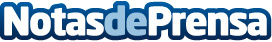 CréditoSí ofrece descuentos especiales en su nueva campaña "Renacer"La empresa online de mini créditos y líneas de crédito CreditoSí ha aprovechado la temporada primaveral para lanzar la campaña "Renacer", con la que pretenden ofrecer grandes descuentos en sus serviciosDatos de contacto:Elodie Guillard, Head of Marketing Spain+34 930 185 200Nota de prensa publicada en: https://www.notasdeprensa.es/creditosi-ofrece-descuentos-especiales-en-su Categorias: Finanzas Cataluña E-Commerce http://www.notasdeprensa.es